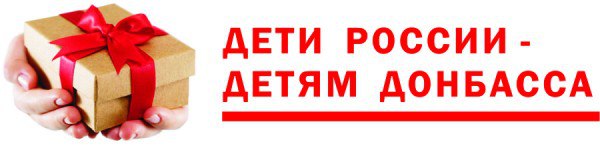 Кому: МАКЕЕВСКАЯ ОБЩЕОБРАЗОВАТЕЛЬНАЯ ШКОЛА І-ІІІ СТУПЕНЕЙ №31Куда: ДНР,86118, г. Макеевка, Червоногвардейский район, ул. Сигова, д. 69От кого: 663770 Красноярский край Тасеевский район МБОУ «Тасеевская СОШ №1» и ДОО «Поколение+», РШП: ДОО «Лидер», ДОО «Юный патриот», ДОО «Дружба», ДОО «Бриз», МБУ «Тасеевский молодёжный центр»Коробка №1 Вес брутто – 5,440 кг.Кому: МАКЕЕВСКАЯ ОБЩЕОБРАЗОВАТЕЛЬНАЯ ШКОЛА І-ІІІ СТУПЕНЕЙ №31Куда: ДНР,86118, г. Макеевка, Червоногвардейский район, ул. Сигова, д. 69От кого: 663770 Красноярский край Тасеевский район МБОУ «Тасеевская СОШ №1» и ДОО «Поколение+», РШП: ДОО «Лидер», ДОО «Юный патриот», ДОО «Дружба», ДОО «Бриз», МБУ «Тасеевский молодёжный центр»Коробка №2 Вес брутто – 3,805 кг.Кому: МАКЕЕВСКАЯ ОБЩЕОБРАЗОВАТЕЛЬНАЯ ШКОЛА І-ІІІ СТУПЕНЕЙ №31Куда: ДНР,86118, г. Макеевка, Червоногвардейский район, ул. Сигова, д. 69От кого: 663770 Красноярский край Тасеевский район МБОУ «Тасеевская СОШ №1» и ДОО «Поколение+», РШП: ДОО «Лидер», ДОО «Юный патриот», ДОО «Дружба», ДОО «Бриз», МБУ «Тасеевский молодёжный центр»Коробка №3 Вес брутто – 2,180 кг.Кому: МАКЕЕВСКАЯ ОБЩЕОБРАЗОВАТЕЛЬНАЯ ШКОЛА І-ІІІ СТУПЕНЕЙ №31Куда: ДНР,86118, г. Макеевка, Червоногвардейский район, ул. Сигова, д. 69От кого: 663770 Красноярский край Тасеевский район МБОУ «Тасеевская СОШ №1» и ДОО «Поколение+», РШП: ДОО «Лидер», ДОО «Юный патриот», ДОО «Дружба», ДОО «Бриз», МБУ «Тасеевский молодёжный центр»Коробка №4 Вес брутто – 1,830 кг.Кому: МАКЕЕВСКАЯ ОБЩЕОБРАЗОВАТЕЛЬНАЯ ШКОЛА І-ІІІ СТУПЕНЕЙ №31Куда: ДНР,86118, г. Макеевка, Червоногвардейский район, ул. Сигова, д. 69От кого: 663770 Красноярский край Тасеевский район МБОУ «Тасеевская СОШ №1» и ДОО «Поколение+», РШП: ДОО «Лидер», ДОО «Юный патриот», ДОО «Дружба», ДОО «Бриз», МБУ «Тасеевский молодёжный центр»Коробка №5 Вес брутто – 3,220 кг.Кому: МАКЕЕВСКАЯ ОБЩЕОБРАЗОВАТЕЛЬНАЯ ШКОЛА І-ІІІ СТУПЕНЕЙ №31Куда: ДНР,86118, г. Макеевка, Червоногвардейский район, ул. Сигова, д. 69От кого: 663770 Красноярский край Тасеевский район МБОУ «Тасеевская СОШ №1» и ДОО «Поколение+», РШП: ДОО «Лидер», ДОО «Юный патриот», ДОО «Дружба», ДОО «Бриз», МБУ «Тасеевский молодёжный центр»Коробка №6 Вес брутто – 1,970 кг.Кому: МАКЕЕВСКАЯ ОБЩЕОБРАЗОВАТЕЛЬНАЯ ШКОЛА І-ІІІ СТУПЕНЕЙ №31Куда: ДНР,86118, г. Макеевка, Червоногвардейский район, ул. Сигова, д. 69От кого: 663770 Красноярский край Тасеевский район МБОУ «Тасеевская СОШ №1» и ДОО «Поколение+», РШП: ДОО «Лидер», ДОО «Юный патриот», ДОО «Дружба», ДОО «Бриз», МБУ «Тасеевский молодёжный центр»Коробка №7 Вес брутто – 12,210 кг.Кому: МАКЕЕВСКАЯ ОБЩЕОБРАЗОВАТЕЛЬНАЯ ШКОЛА І-ІІІ СТУПЕНЕЙ №31Куда: ДНР,86118, г. Макеевка, Червоногвардейский район, ул. Сигова, д. 69От кого: 663770 Красноярский край Тасеевский район МБОУ «Тасеевская СОШ №1» и ДОО «Поколение+», РШП: ДОО «Лидер», ДОО «Юный патриот», ДОО «Дружба», ДОО «Бриз», МБУ «Тасеевский молодёжный центр»Коробка №8 Вес брутто – 9,240 кг.Кому: МАКЕЕВСКАЯ ОБЩЕОБРАЗОВАТЕЛЬНАЯ ШКОЛА І-ІІІ СТУПЕНЕЙ №31Куда: ДНР,86118, г. Макеевка, Червоногвардейский район, ул. Сигова, д. 69От кого: 663770 Красноярский край Тасеевский район МБОУ «Тасеевская СОШ №1» и ДОО «Поколение+», РШП: ДОО «Лидер», ДОО «Юный патриот», ДОО «Дружба», ДОО «Бриз», МБУ «Тасеевский молодёжный центр»Коробка №9 Вес брутто – 12,085 кг.№п\пНаименование товараЕд. измеренияКоличество1Носки детскиешт52Скакалка шт143Шампунь шт24Мыло шт55Туалетная бумагашт26Порошок стир.шт37Зубная пасташт18Ручки канцелярскиешт1149Карандаш простойшт17№п\пНаименование товараЕд. измеренияКоличество1Мяч баскетбольныйшт52Мяч волейбольный шт13Мяч футбольныйшт3№п\пНаименование товараЕд. измеренияКоличество1Мяч волейбольный шт6№п\пНаименование товараЕд. измеренияКоличество1Мяч волейбольный шт6№п\пНаименование товараЕд. измеренияКоличество1Конфеты кг3,00№п\пНаименование товараЕд. измеренияКоличество1Мяч футбольный шт22Мяч баскетбольныйшт2№п\пНаименование товараЕд. измеренияКоличество1Бумага печатная шт12Цветной картоншт43Мелки шт14Фломастеры шт15Краски акварельныешт56Пластилин шт17Записная книжкашт18Альбом для рисованияшт59Цветная бумагашт210Тетрадь шт17811Дневник шт1№п\пНаименование товараЕд. измеренияКоличество1Шоколад шт103№п\пНаименование товараЕд. измеренияКоличество1Конфеты кг12,00